DĚTSKÁ SKUPINA JEDNIČKAStaré Město a Uherské HradištěTERMÍN PRO ODEVZDÁNÍŽÁDOSTÍ5.5.20232023 – ŠKOLKOVÝ GRANTŽÁDOST O POSKYTNUTÍ FINANČNÍHOGRANTU JMÉNO A PŘÍJMENÍ DÍTĚTE:DATUM NAROZENÍ:ZÁKONNÝ ZÁSTUPCE:ADRESA TRVALÉHO BYDLIŠTĚ, KONTAKT:POŽADAVEK NA GRANT:( MAX. 50 %)ODŮVODNĚNÍ:PODPIS ZÁKONNÉHO ZÁSTUPCE:DATUM: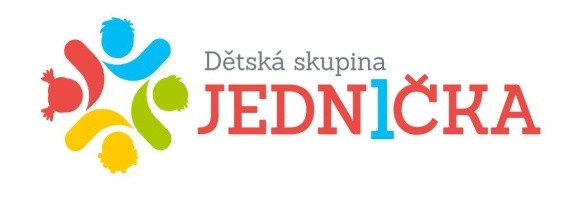 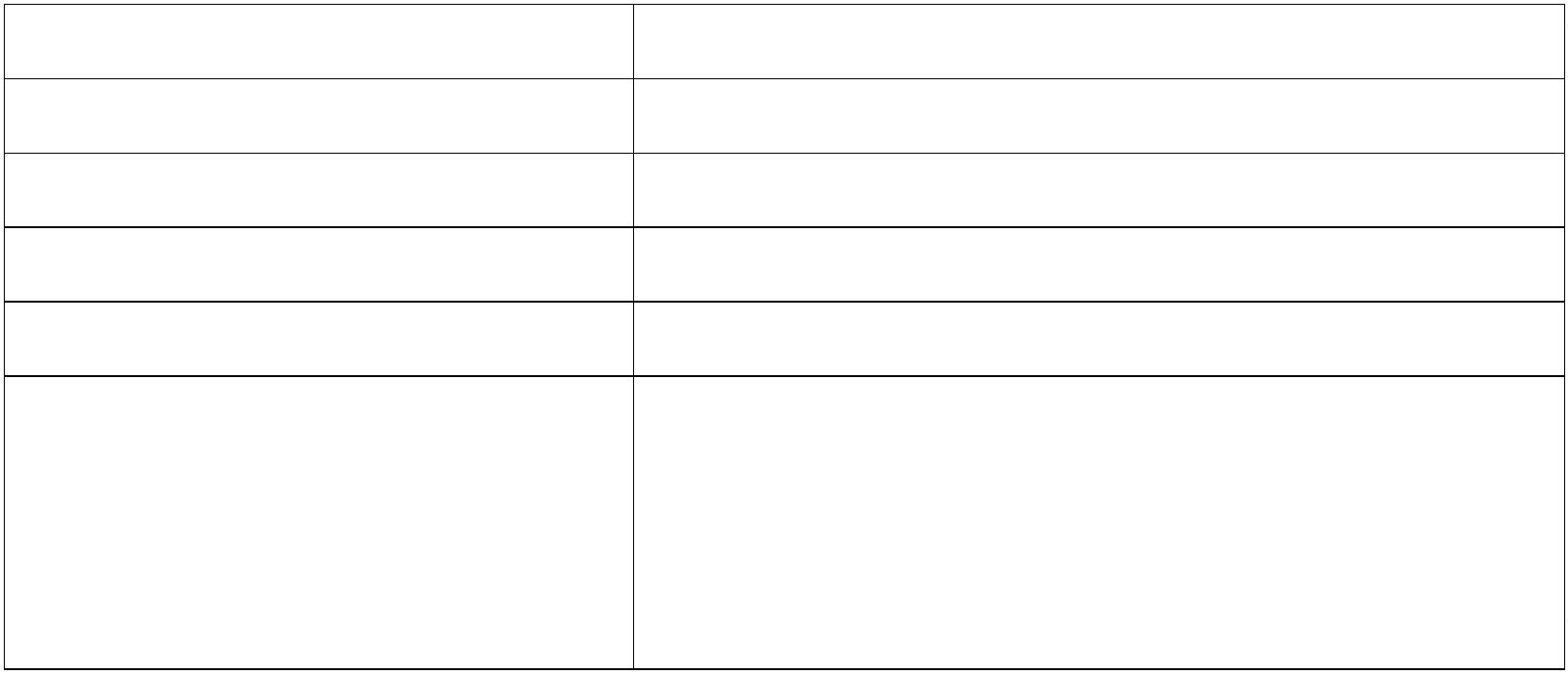 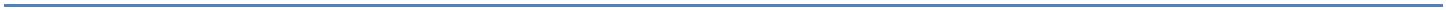 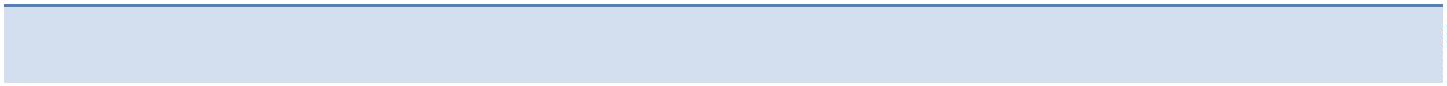 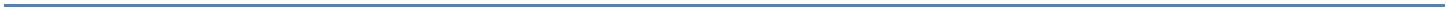 